Yatırım Teşvik Belge Sayılarına Göre İllerin Sıralaması ve Ülke PayıYatırım Teşvik Belge Sabit Yatırım Tutarlarına Göre İllerin Sıralaması ve Ülke Payı (Milyon TL)Adana İli Yatırım Teşvik Belgelerinin Yıllara Göre Dağılımı- (Ocak 2015-Kasım 2019*)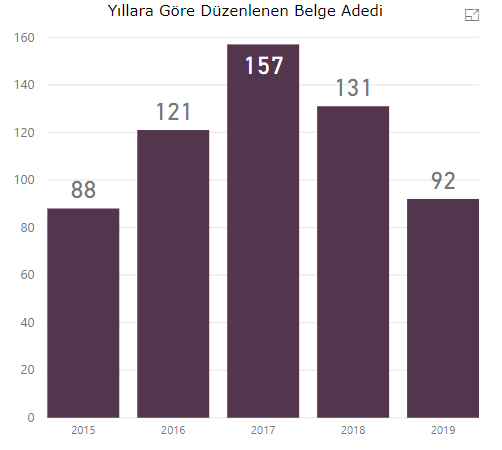 İmalat Sanayi-Yıllara Göre Düzenlenen Yatırım Teşvik Belge Sayıları (Kasım 2019*)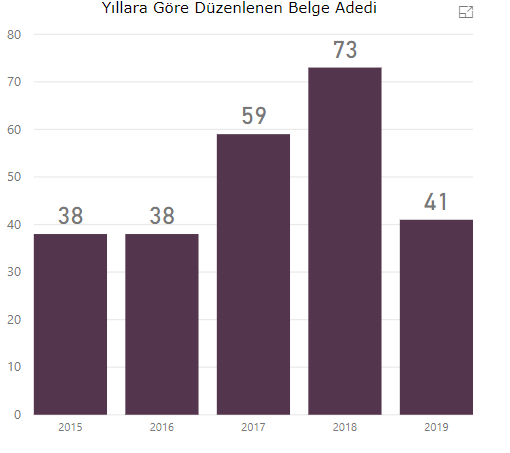 Enerji Sektörü-Yıllara Göre Düzenlenen Yatırım Teşvik Belge Sayıları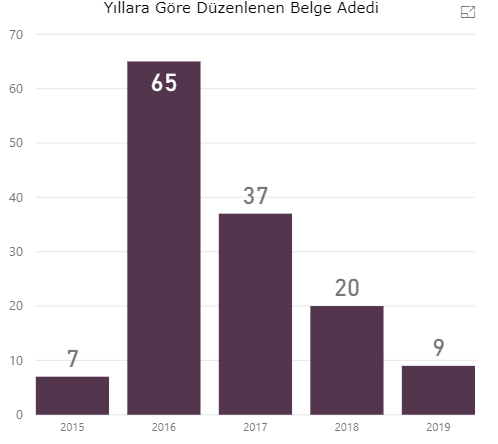 Hizmetler Sektörü-Yıllara Göre Düzenlenen Yatırım Teşvik Belge Sayıları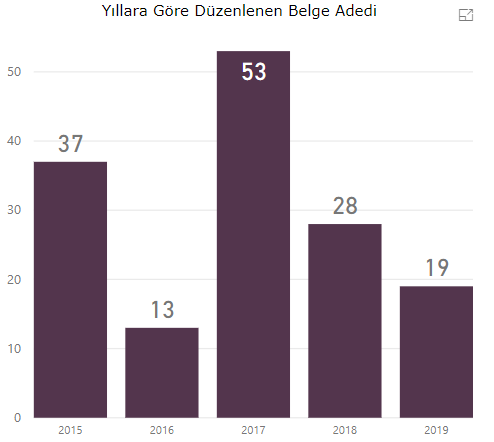 Madencilik Sektörü-Yıllara Göre Düzenlenen Yatırım Teşvik Belge Sayıları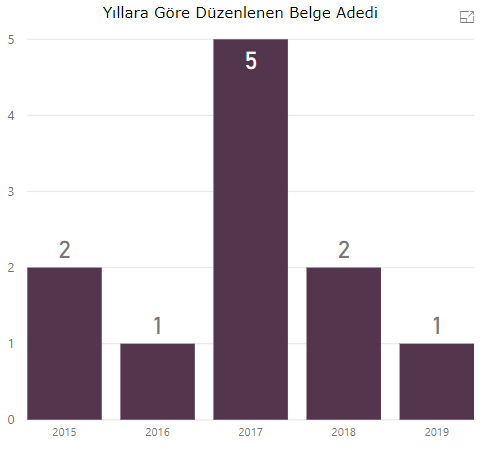 Tarım Sektörü-Yıllara Göre Düzenlenen Yatırım Teşvik Belge Sayıları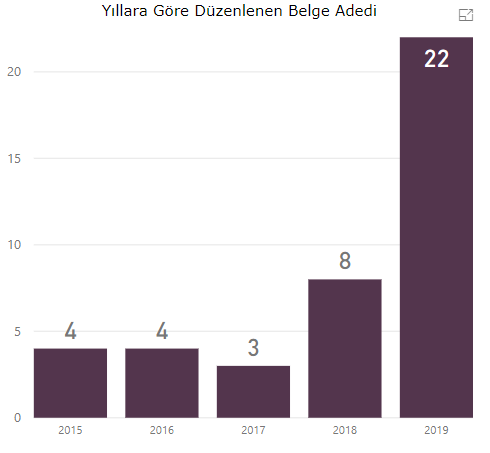 Adana İli Yatırım Teşvik Belgelerinin Sabit Yatırım Tutarına Göre Yıllara Göre Dağılımı- (Ocak 2015-Kasım 2019*)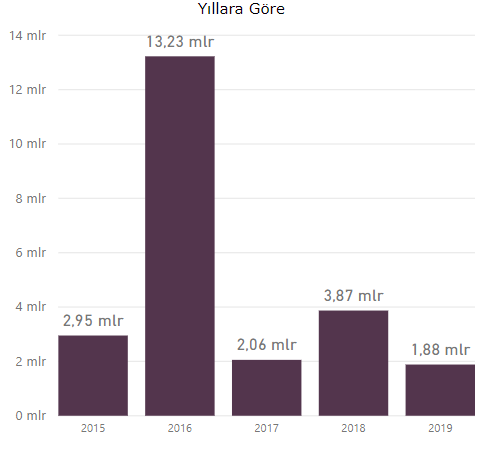 İmalat Sanayi Yatırımlarının Sabit Yatırım Tutarına Göre-Yıllara Göre Dağılımı (Milyar TL)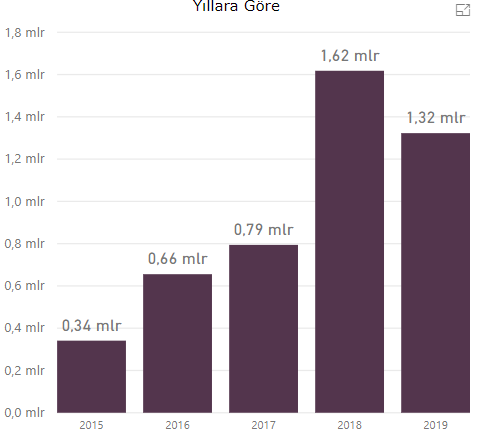 Adana İmalat Sanayinde Son 5 yılda Alınan 249 Belgenin Sektörel Dağılımı (Adet)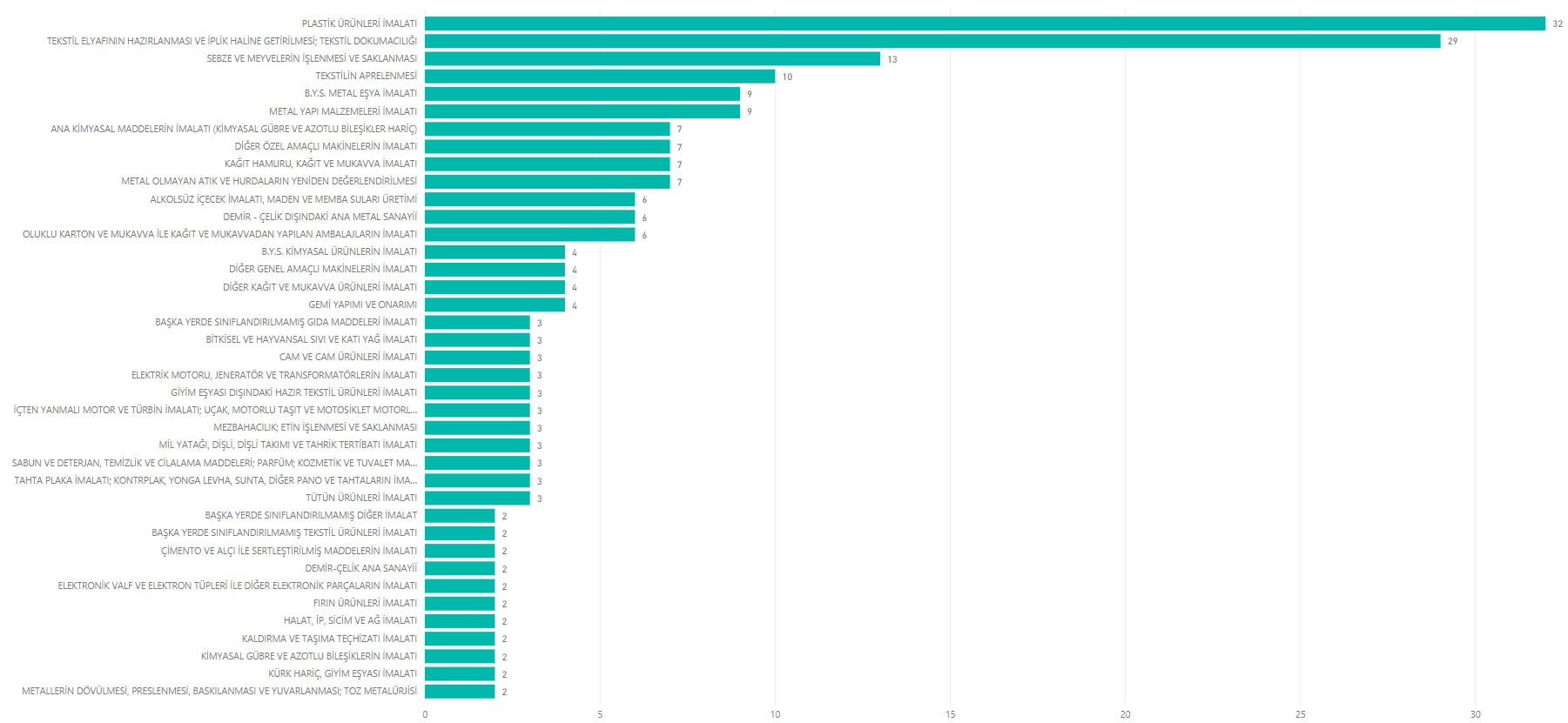 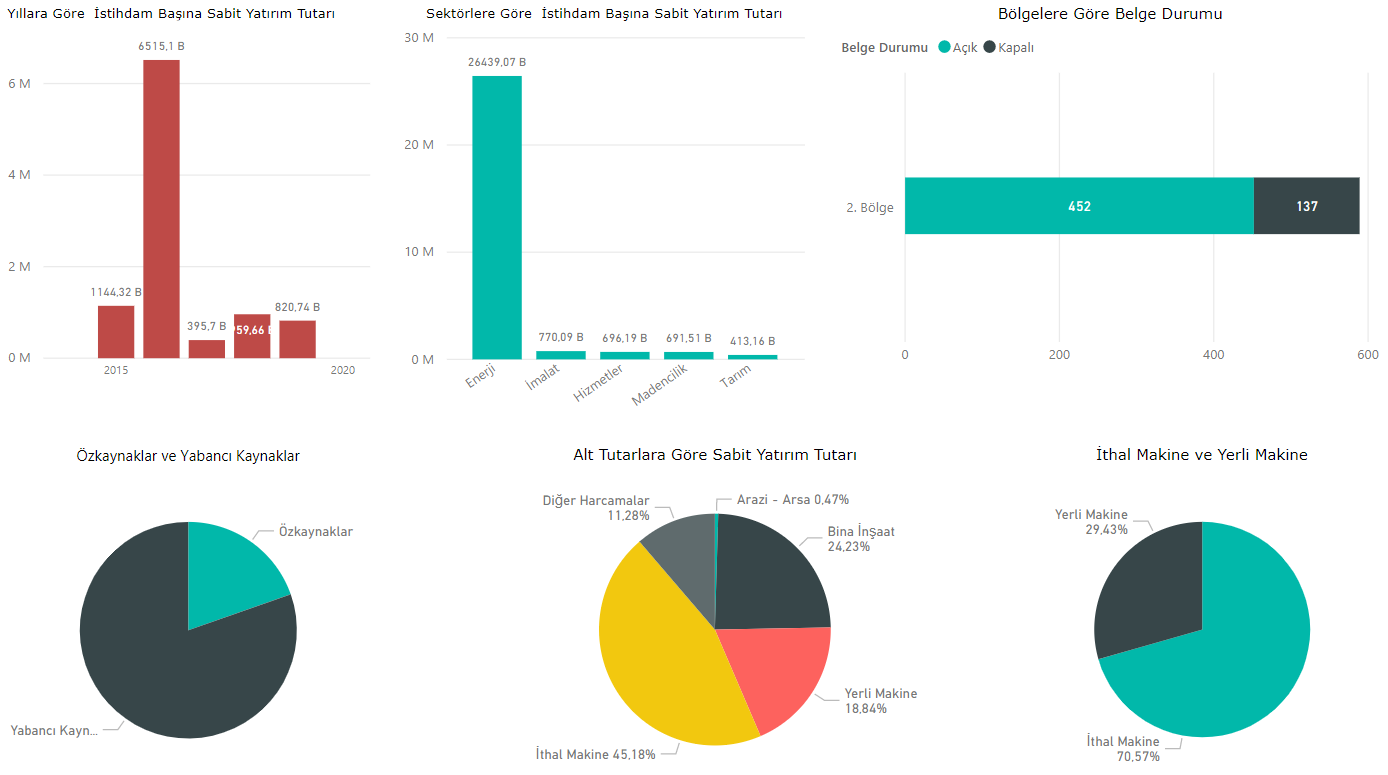 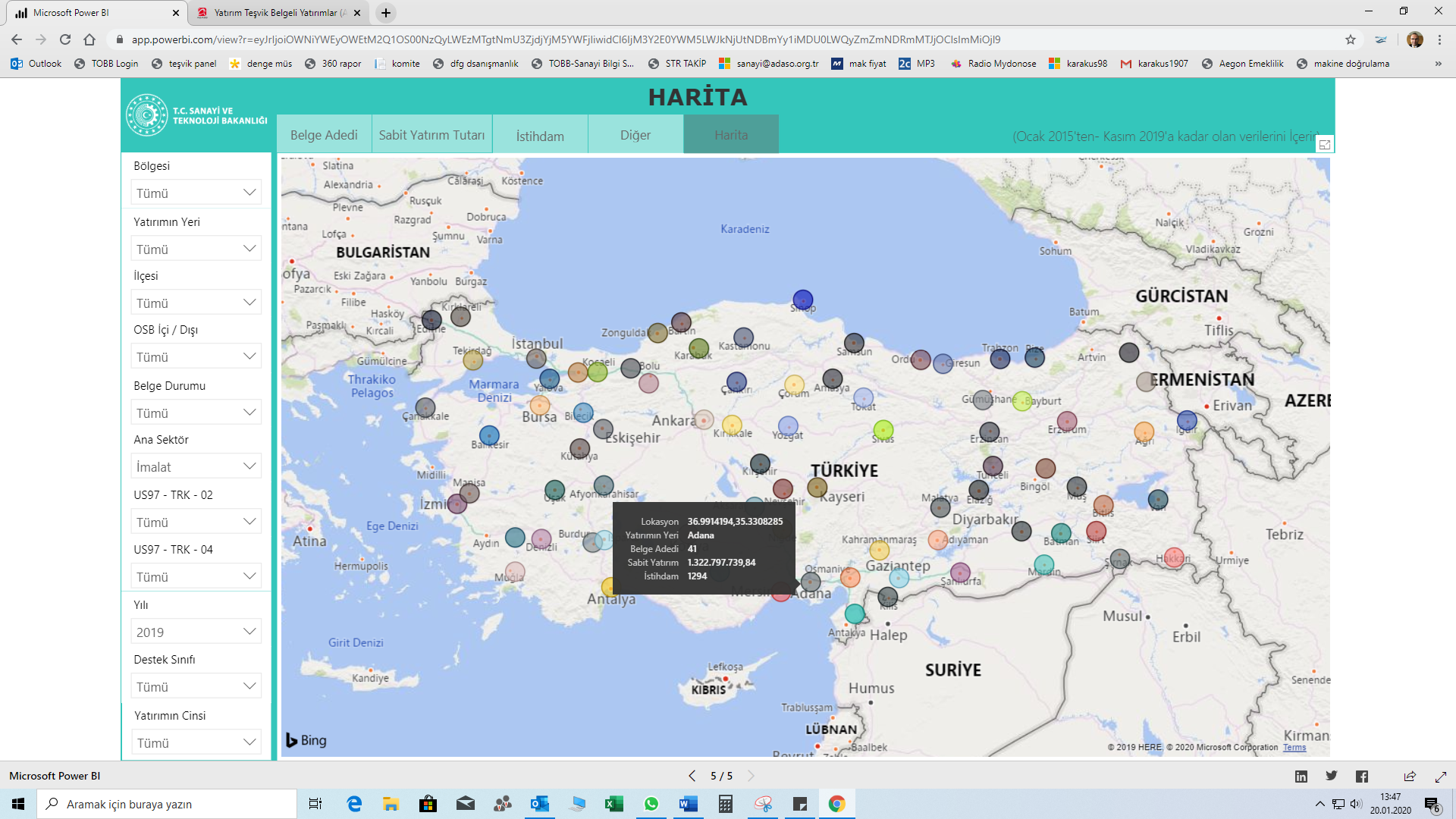 “”Kasım 2019 itibariyle Adana İline Düzenlenen Yatırım Teşvik Belgeleri (14 adet)Belge AdediBelge AdediBelge AdediBelge AdediBelge AdediBelge AdediBelge AdediBelge AdediSıraİli / İlçesi20152016201720182019*2019* Pay(%)1İstanbul45639352967967113,70%2Ankara1942484283873206,50%3Bursa1681653453293056,20%4Antalya1651291872072344,80%5İzmir2042234263192264,60%6Kocaeli1111222162091823,70%7Konya2492463091671623,30%8Gaziantep1541721901751382,80%9Mersin1341311701131292,60%10Diyarbakır92731671741212,50%11Şanlıurfa99922522081192,40%12Tekirdağ86951211681182,40%13Manisa1061272021681172,40%14Batman757889122992,00%15Adana88121157131921,90%16Mardin57569398801,60%17Malatya344511395771,60%18Samsun43398870701,40%19Denizli629511989671,40%Genel Toplam4.3875.0157.3595.8594.908100,00%Sıraİli / İlçesi2015(Milyon TL)2016 (Milyon TL)2017(Milyon TL)2018(Milyon TL)2019*(Milyon TL)2019* Pay(%)1İstanbul8.23330.1217.55144.38717.10314,70%2Manisa2.9722.4222.7903.36610.4119,00%3Ankara5.6023.0498.0628.3656.7775,80%4Sakarya1.0768911.7972.4156.0165,20%5Bursa2.2493.6994.32339.5915.3184,60%6Gaziantep1.6262.1642.9215.6964.4183,80%7Tekirdağ1.9251.8812.3226.4924.3243,70%8İzmir3.9751.8379.79310.7884.0113,50%9Kocaeli2.3194.1607.34410.9563.9953,40%10Muğla7222.2201.9321.0183.5343,00%11Konya2.0341.6173.1031.8953.1062,70%12Denizli1.1075511.1668222.9762,60%13Yalova1.0719921.6624.7432.7622,40%14Antalya2.4541.5002.0053.1442.7212,30%15Çanakkale4571631.2581.1762.4742,10%16Mersin12.0261.38577.4828822.3412,00%17Adana2.95213.2262.0563.8711.8691,60%18Uşak2412443441361.8371,60%Genel Toplam104.217107.624189.209192.223116.046100,00%Sıra NoFirmanın AdıBELGE BİLGİLERİ BELGE BİLGİLERİ BELGE BİLGİLERİ Yatırım Tutarı (TL)İthal Makine ve Teçhizat ($)İstihdamSıra NoFirmanın AdıCinsiDestek SınıfıToplam KapasitesiYatırım Tutarı (TL)İthal Makine ve Teçhizat ($)İstihdam1İMC JENERATÖR ENERJİ SANAYİ VE TİCARET ANONİM ŞİRKETİMODERNİZASYONBÖLGESELJeneratör 720 ADET/YIL1.400.00070.25762EGEMEN ALÜMİNYUM İNŞAAT DEKORASYON PVC CAM İTHALAT İHRACAT GIDA SANAYİ VE TİCARET LİMİTED ŞİRKETİTEVSİGENEL2811.1.04 - Demir, çelik veya alüminyumdan diğer yapılar, bunların aksamları, levha, çubuk, profil ve benzerleri 65.016 M21.041.143053FATİH KARAKOMPLE YENİ YATIRIMGENELSerada bitkisel yetiştiricilik 10.368 M21.394.726034OMAS-ÖZALTIN OLUKLU MUKAVVA AMBALAJ SANAY A.Ş.KOMPLE YENİ YATIRIMBÖLGESELOluklu kağıt ve kartondan kutu, koli ve muhafazalar 10.994.400 KG/YIL43.202.9514.065.000155NECLA ŞINLATAN NECLA ŞINLATAN TARIM İŞLETMESİKOMPLE YENİ YATIRIMGENELSerada bitkisel yetiştiricilik 10.368 M21.961.697036YENİGÜN ORMAN ÜRÜNLERİ VE KAĞIT SANAYİ VE TİCARET LİMİTED ŞİRKETİTEVSİGENELÇocuk Bezi {Küçük, Orta, Büyük boy} 7.143.840 KG6.972.9991.102.892107ALPHA PHARMA SAĞLIK ÜRÜNLERİ DERMOKOZMETİK GIDA TAKVİYELERİ DEZENFEKTAN ÜRETİM İTHALAT İHRACAT SANAYİ VE TİCARET LİMİTED ŞİRKETİTEVSİBÖLGESEL2424.2.06 - Şampuanlar, saç spreyleri {hair lacquers} ile perma veya saç düzleştirme müstahzarları 709.000 KG, 2424.2.08 - Ağız ve diş sağlığı için kullanılan müstahzarlar {takma dişleri ağızda sabit tutmaya yarayan macun v 402.450 KG, 2424.2.05 - B.y.s. güzellik, makyaj ve cilt bakım müstahzarları {brozlaşma için kullanılanlar dahil} 691.000KG1.041.250116.78288BNS KALIP MAKİNE NAKLİYAT İMALAT İTHALAT İHRACAT SANAYİ VE TİCARET LİMİTED ŞİRKETİTEVSİBÖLGESELMuhtelif şişe ve bidon kalıbı 3.750 ADET/YIL2.836.329209.751159ZÜBEYİROĞLU OTOMOTİV TEMİZLİK İNŞAAT GIDA TARIM HAYVANCILIK PETROL TAAHHÜT VE TİCARET LİMİTED ŞİRKETİKOMPLE YENİ YATIRIMBÖLGESELSerada bitkisel yetiştiricilik 32.000 M27.409.24501010EMİNE ÖZATA SOFUOĞLU ÖZEL TEK ADAY KİŞİSEL GELİŞİM KURSUKOMPLE YENİ YATIRIMBÖLGESEL - ÖNCELİKLİ YATIRIMLise eğitim hizmetleri 360 ÖĞRENCİ1.080.15002611ERK YAPI DEKORASYON MALZEMELERİ, PERDE, İNŞAAT, TAAHHÜT SANAYİ VE TİCARET LİMİTED ŞİRKETİTEVSİ, MODERNİZASYONBÖLGESELSTOR PERDE 450.000 M2, ZEBRA PERDE 350.000 M2, DİKEY PERDE 300.000 M2, AHŞAP JALUZİ 30.000 M2, PRİSE PERDE {CAM BALKON PERDESİ } 5.000 M23.184.723352.0001012TAPANTEPE TARIM ÜRÜNLERİ LİSANSLI DEPOCULUK ANONİM ŞİRKETİKOMPLE YENİ YATIRIMBÖLGESEL - ÖNCELİKLİ YATIRIMLİSANLI DEPOCULUK 42.500 TON/YIL4.118.4250513CABA İNŞAAT ENERJİ TURİZM SANAYİ VE TİCARET ANONİM ŞİRKETİKOMPLE YENİ YATIRIMBÖLGESELÖĞRENCİ YURDU 3.700 KİŞİ160.000.000010014ALTINAGRO TARIM ÜRÜNLERİ LİSANSLI DEPOCULUK ANONİM ŞİRKETİTEVSİBÖLGESEL - ÖNCELİKLİ YATIRIMLİSANSLI DEPOCULUK 70.000 TON4.199.028327.2995TOPLAM239.842.666